ПРОТОКОЛ ИТОГОВОГО ЗАСЕДАНИЯ ЖЮРИПрисутствовали:Решение жюри:1. НОМИНАЦИЯ «ХУДОЖЕСТВЕННОЕ СЛОВО»    Младшая группа (7-9 лет)Решение жюри:1. НОМИНАЦИЯ «ХУДОЖЕСТВЕННОЕ СЛОВО»    Средняя группа (10-12 лет)Решение жюри:1. НОМИНАЦИЯ «ХУДОЖЕСТВЕННОЕ СЛОВО»    Старшая группа (13-18  лет)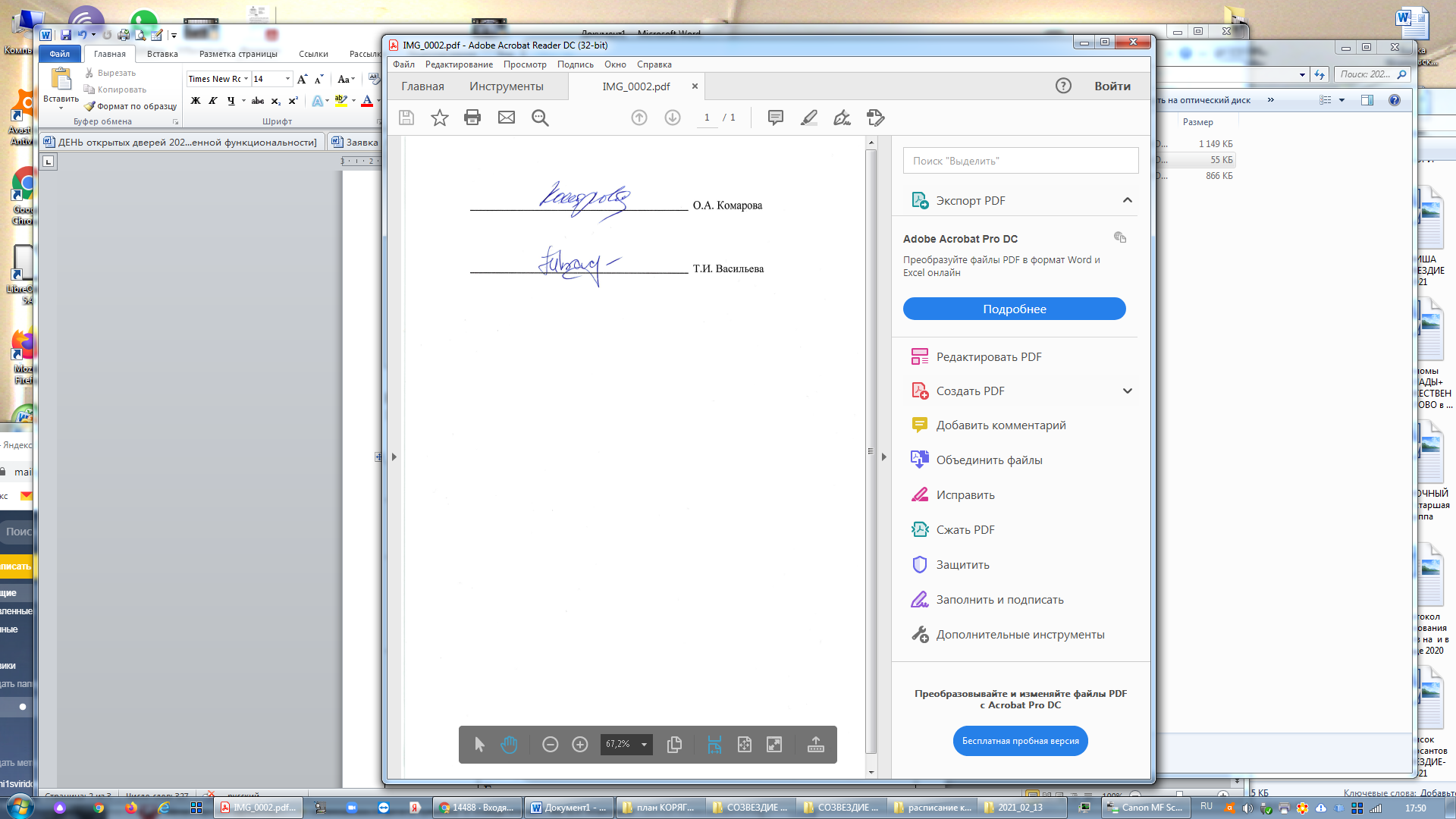 Наименование проекта:МЕЖЗОНАЛЬНЫЙ ОТКРЫТЫЙ ФЕСТИВАЛЬ-КОНКУРС  ДЕТСКОГО  И ЮНОШЕСКОГО  ТВОРЧЕСТВА   «СОЗВЕЗДИЕ - 2021» Место проведения: Московская область, г. Балашиха, ул. Парковая д.6Дата проведения:13 февраля  2021 годаПредседатель жюри:КОМАРОВА  ОЛЬГА  АЛЕКСЕЕВНА  Доцент кафедры сценической речи Театрального  института им. Бориса Щукина при государственном академическом театре им. Евгения Вахтангова Члены жюри:ВАСИЛЬЕВА ТАТЬЯНА  ИГОРЕВНА  старший преподаватель Российского университета театрального искусства – ГИТИС, преподаватель школы бизнеса МГИМО, руководитель образцового детского театрального коллектива «Карусель»I степеньНОЗДРЯ  ЯРОСЛАВАМБУДО детско-юношеский центр «Солнечный круг» г.о. МытищиII степеньСТАРЧЕНКО  МИРОНМБУДО «Жуковская детская школа искусств № 1» г.о. ЖуковскийМИРСАНОВА  МИРОСЛАВАМБУДО «Детская школа искусств №1 им. Г.В. Свиридова» Го  БалашихаIII степеньЗАГАЙНОВА  АННАМБУДО «Детская школа искусств №1 им. Г.В. Свиридова» Го  БалашихаБИНЮКОВА  ВАРВАРАМБУ ДО «Школа искусств города Лобня» г.о. ЛобняПАЕВСКАЯ  ЛИАННАМБУДО «Жуковская детская школа искусств № 1» г.о. ЖуковскийI степеньСТОЙКОВ  СЕРАФИММБУДО детско-юношеский центр «Солнечный круг» го МытищиII степеньФАДЕЕВ  МИХАИЛМБУДО детско-юношеский центр «Солнечный круг» го МытищиХАРЛАМОВА  ЕЛИЗАВЕТАМБУДО «Детская школа искусств №1 им. Г.В. Свиридова» Го  БалашихаIII степеньДЯЧЕНКО ЛЕВФГКУК «Гарнизонный дом офицеров «Реутово» войск национальной гвардии РФ» Го БалашихаЯКОВЕНКО  ТИМОФЕЙМБУ ДО "Ивантеевская детская школа искусств" Пушкинский г.о.ВАКУЛЕНКО  СЕМЕНМБУДО детско-юношеский центр «Солнечный круг» го МытищиГран-приАГАПОВ  ВЯЧЕСЛАВМБУДО детско-юношеский центр «Солнечный круг» го МытищиI степеньНИЖНИК СОФЬЯФГКУК «Гарнизонный дом офицеров «Реутово» войск национальной гвардии РФ» Го БалашихаII степеньВОДОЛЕЕВА  ЮЛИЯМБУДО детско-юношеский центр «Солнечный круг» го МытищиТАМОЯН  ЛИАННАМБУДО «Детская школа искусств № 1 им. Г.В. Свиридова» Го БалашихаIII степеньВАКУЛЕНКО  ИВАНМБУДО детско-юношеский центр «Солнечный круг» го МытищиНАЗЫРОВА  АНАСТАСИЯФГКУК «Гарнизонный дом офицеров «Реутово» войск национальной гвардии РФ» Го БалашихаПОЛУНОЧЕВ  ИВАНМБУДО «Детская школа искусств №1им. Г.В. Свиридова» Го  Балашиха